RENTREE  2020                                                                                                         Annexe 13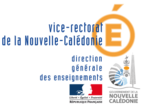 Fiche de candidature à une admission en 2de GT enseignement optionnel«Création et Culture design»  6hDossier complet à déposer ou adresser directement au lycée Jules Garnier à l’attention de monsieur le proviseurNOM : ……………………………………………..……………..………….. Date de naissance : ………………….....................................................Prénoms :……………………………………………………………………Sexe (M ou F) : ..……………………........Adresse : …………………………………………………………………………………………………………………………………………………………………………………………………………………………………………….Tél. : …………………………………………………………Mail : ……………………………………………………...........................................................Etablissement d’origine: ……………..………………………………………...........................    En classe de : ………………………......................LV1 : …………..……...........................  LV2 : …………..………………………………………….Section Européenne : ………………………..........Fait à : …………........…………..			le : ……………………..............Signature de l’élève :	Signature du responsable légal :Pièces à joindre au dossier dans une enveloppe A3 adressée au Lycée Polyvalent Jules Garnier -- BP H3 -- 98 849  NOUMEA  CEDEXUne lettre de motivation expliquant les raisons de votre choix, si possible .Les bulletins de notes de l’année 2019.EtablissementInternatLycée Jules GARNIEROui     /      Non